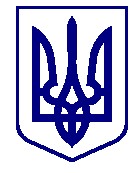 ВАРАСЬКА МІСЬКА РАДА ____ сесія  VIII скликання П Р О Є К Т      Р І Ш Е Н Н Я 24.04.2024	                            м. Вараш                        № 2930-ПРР-VIII-1440Про внесення змін до Комплексної  програми розвитку цивільного захисту Вараської міської територіальної  громади на 2021-2025 роки  З метою реалізації державної політики у сфері цивільного захисту населення і територій від надзвичайних ситуацій та інших небезпечних подій, для забезпечення належного утримання, на період воєнного стану, споруд цивільного захисту, які знаходяться на балансі Виконавчого комітету Вараської міської ради, відповідно до вимог Кодексу цивільного захисту України, Закону України від 12 травня 2015 року №389-VIII «Про правовий режим воєнного стану», Указу Президента України від 24 лютого 2022 року №64/2022 «Про введення воєнного стану в Україні» (зі змінами від 05 лютого 2024 року №49/2024), затвердженого Законом України від 06 лютого 2024 року №3564-IХ, постанов Кабінету Міністрів України від 09 січня 2014 року №11 «Про затвердження Положення про єдину державну систему цивільного захисту», від 27 вересня 2017 року №733 «Про затвердження Положення про організацію оповіщення про загрозу виникнення або виникнення надзвичайних ситуацій та зв’язку у сфері цивільного захисту», від 26 червня 2013 року №443 «Про затвердження Порядку підготовки до дій за призначенням органів управління та сил цивільного захисту», від 30 жовтня 2013 року №841 «Про затвердження Порядку проведення евакуації у разі загрози виникнення або виникнення надзвичайної ситуації», від 30 вересня 2015 року №775 «Про затвердження Порядку створення та використання матеріальних резервів (крім державних) для запобігання виникненню надзвичайних ситуацій і ліквідації їх наслідків», наказу начальника обласної військової адміністрації від 03 березня 2022 року №11 «Про заходи радіаційного захисту у зоні спостереження Рівненської та Хмельницької АЕС», наказу начальника районної військової адміністрації від 03 березня 2022 року №6 «Про заходи радіаційного захисту у зоні спостереження Рівненської АЕС Вараського району», керуючись підпунктом 22 частини першої статті 26, статтею 59 Закону України «Про місцеве самоврядування в Україні», за погодженням з постійними депутатськими комісіями Вараської міської ради, Вараська міська рада В И Р І Ш И Л А: Внести зміни до Комплексної програми розвитку цивільного захисту  Вараської міської територіальної громади на 2021-2025 роки (далі-Програма), виклавши її в новій редакції №1440-ПР-23 (додається). Управлінню безпеки та внутрішнього контролю виконавчого комітету Вараської міської ради щорічно в квітні місяці інформувати міську раду про виконання заходів Програми. Визнати таким, що втратило чинність рішення Вараської міської ради  від 18.12.2023 №2202-РР-VIII «Про внесення змін до Комплексної програми розвитку цивільного захисту Вараської міської територіальної громади на 20212025 роки». Контроль за виконанням цього рішення покласти на першого заступника міського голови та постійну комісію з питань бюджету, фінансів, економічного розвитку та інвестиційної політики. Додаток: Програма №1440-ПР-23. Міський голова                                                                       Олександр МЕНЗУЛ 